A180XВНИМАНИЕ:Не ползвайте продукта във влажна среда и при висока температура. Пазете от дъжд, изпускане, удар и други наранявания;За да избегнете електрически удар и други повреди, моля не отстранявайте десния панел с цел ремонт, без намесата на професионалисти;Ако в кутията попаднат частици или течности, моля веднага изключете захранването. При необходимост от ремонт се обърнете към оторизираните за целта организации;Изключете захранването и извадете кабела от контакта, когато системата не е в работен режим;Пазете от капки или струи вода; не поставяйте съдове, пълни с течности, върху горната част на продукта;Осигурете минимум 20мм разстояние на вентилатора от стена; същичт не трябва да бъде блокиран;Пазете далеч от огън.ХАРАКТЕРИСТИКИ:Слушайте музика от вашия iPad, iPhone, Android устройство, лаптоп или друго Bluetooth устройство. Без кабели – вашето мобилно устройство си остава наистина мобилно!USB/FM/AUX свързаност – позволява ви с лекота да чуете вашата музикална колекция!Вграден OCL усилвател, супер басов дизайн на събуфера и 3-канален изходBluetooth и NFC – свързаност – слушайте музика директно от Вашето смарт устройствоИновативен цветен LED дисплейМощен и прецизен преобразувателСъвместим с почти всички устройства с аудио системи – PC, VCD, CD, LD & TV, и др.СЪДЪРЖАНИЕ НА ОПАКОВКАТА:Събуфер – 1 бр;Колонки – 2 бр;Дистанционно – 1 бр3.5мм към RCA стерео кабел – 1 брRCA към RCA стерео кабел (опция);Ръководство за потребителя.РЪКОВОДСТВО ЗА ИНСТАЛАЦИЯ:Свържете кабела на тонколонките с изходния порт на събуфера в съответния цвятСвържете кабела за входящ сигнал (RCA жака) с входния порт на събуфера, а другия край на кабела – с изхода от вашата аудио/видео система (в съответния цвят)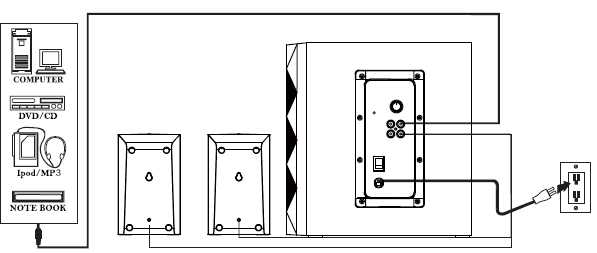 БУТОНИ ЗА УПРАВЛЕНИЕ НА ПРЕДНИЯ ПАНЕЛ: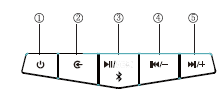 Standby – режим готовностSource – източникPlay/Pause/FM scan/Bluetooth – Просвирване/Пауза/FM сканиране/BluetoothPrevious & Volume decrease – предишен/намаляване обема на звукаNext & Volume increase – следващ/увеличаване обема на звукаБУТОНИ ЗА УПРАВЛЕНИЕ:: Включване/изключване на устройството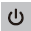 : Превключване между ВТ/AUX/USB и FM режим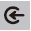 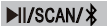 USB режим: Натиснете кратко за просвирване/паузаFM режим: Натиснете кратко за стартиране на автоматично търсене – намерените канали (честоти) ще бъудат автоматично запазениBluetooth режим: Натиснете продължително, за да влезете в режим свързване – дисплеят ще започне да примигва бързо. Натиснете кратко, за да пуснете музика или за пауза.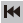 USB режим: натиснете кратко, за да намалите силата на звука и продължително, за да изберете предишната песенFM режим: натиснете кратко за избор на предишната запазена станцияBluetoоth режим: Натиснете кратко за намаляване силата на звука и продължително за избор на предишната песен.: 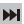 USB режим: натиснете кратко, за да увеличите силата на звука и продължително, за да изберете следващата песенFM режим: натиснете кратко за избор на следващата запазена станцияBluetoоth режим: Натиснете кратко за увеличаване силата на звука и продължително за избор на следващата песен.ДИСТАНЦИОННО - Функции на бутоните: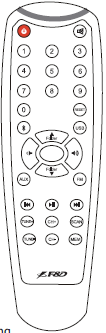 : Включване/изключване на устройството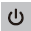 AUX, Bluetooth, USB (за USB режим) и FM: натиснете кратко за избор на съответния режим: Включване/изключване на звука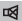 : Увеличаване/намаляване на звука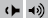 TUNE +/-  FM режим:Фина настройка: натиснете кратко за увеличаване/намаляване с една стъпка (100KHz). Ръчна настройка: продължителното натискане на бутона стартира ръчна настройка МЕМ: При ръчна или фина настройка, натискането за кратко на този бутон запаметява откритата честота. CH+/-: Избор на честота от запаметените в FM режимSCAN: FM режим: натиснете кратко за стратиране на автоматично търсене и автоматично запаметяване на намерените канали/честотиENTER: Потвърждаване на настройките и преминаване към основния екран0-9: USB източник: натиснете директно цифров бутон за избор на любима песен, ако знаете номера й в папката. Ако чрез бутоните изберете число, по-голямо от броя на песните в папката, системата ще пусне последната песен от папкатаFM източник: натиснете директно цифров бутон за избор на любима станция, ако знаете номера й (1-60). Или натиснете 3 или 4 цифри за избор на станция, например 1026 за 102.6 MHz.PLAY/PAUSE: USB & BT източник – натиснете кратко за старт/паузаPREV: USB & BT източник – натиснете кратко за избор на предишна песенNEXT: USB & BT източник – натиснете кратко за избор на следваща песенFOLDER   : USB източник – натиснете кратко за избор на предишна/следваща папка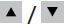 RESET: натиснете кратко за връщане към първоначалните настройки.След превключване към ВТ източник, системата автоматично ще потърси ВТ устройство, с което да се свърже, ако е работила заедно с това устройство преди. Ако такова устройство липсва, системата ще влезе автоматично в режим на търсене и синьото диодче ще примигва бързо.ВТ устройството трябва да има активна ВТ функция и да търси А180X.СПЕЦИФИКАЦИЯ:Изходяща мощност : 14W x 2 + 14W (RMS)Размери на говорителите:Събуфер: 5.25”Тонколони: 3”Входяща мощност: 220-240V – 50/60Hz 0.3AЧестотен диапазон:Тонколони: 170Hz – 20 KHz;Събуфер: 30Hz – 117Hz;Работно напрежение: 220V-240V ~ 50Hz/60Hz 0.3AСъотношение сигнал/шум: >70 dBПрослушване между каналите: >40 dBСъвместимост: съвместими със смартфони и таблети, поддържащи Bluetooth (A2DP) протокол.Отстраняване на проблеми:Информация за рециклиране: Този символ върху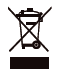 устройството, батерията, документацията и опаковката указва,че при изхвърлянето на устройството трябва да спазватеразпоредбите за отпадъци от електрическо и електроннооборудване (WEEE). Съгласно разпоредбите устройството,неговите батерии и акумулатори, както иелектрическите и електронните му принадлежности трябва дасе изхвърлят отделно в края на експлоатационния им срок. Неизхвърляйте устройството заедно с несортирани битовиотпадъци, тъй като това би било вредно за околната среда. Зада изхвърлите устройството, то трябва да бъде върнато вточката на продажба или предадено в местен център зарециклиране.Свържете се с местната служба за изхвърляне на битовиотпадъци за подробности относно рециклирането на товаустройство. За да се предотврати евентуална вреда заоколната среда или човешкото здраве от неконтролираноизхвърляне на отпадъци, рециклирайте го отговорно, за данасърчите устойчивото повторно използване на материалнитересурси.ПроблемВъзможна причинаРешениеСистемата не се включваЗахранващият кабел не е свързанПроверете връзкатаЗвукът е твърде слабБутонът е настроен на слаб звукУвеличете силата на звукаСистемата не изпълнява командите от дистанционнотоБатерията на дистанционното е свършилаСменете батерията, внимавайте за коректно поставяне на полюситеКолоните нямат връзка с у-вото през BluetoothНа устройството не е инсталиран коректен ВТ драйверИнсталирайте коректния ВТ драйверЛипсва звукИзточникът няма звуков сигналНе е активиран цифровия изход на източникаЛипсва звукНеправилно свързан кабел/дефектен кабелПроверете връзката и сменете кабела при необходимостЛипсва звукГоляма дистанция при ВТ режимПоставете ВТ устройството по-близко до колонитеЛипсва звукВТ устройството не е свързано успешноРестартирайте колоните и започнете отначало